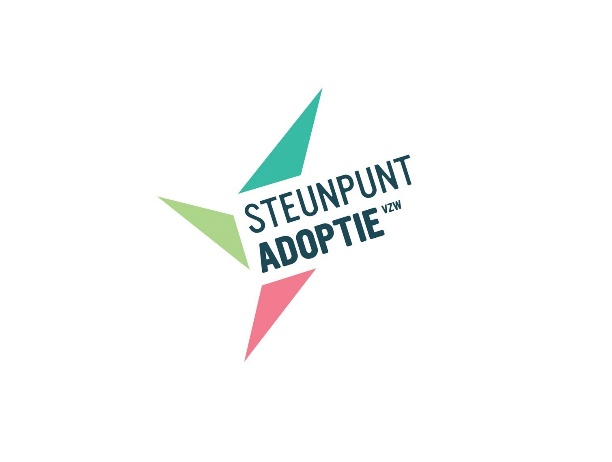 KlachtenkaartAls je ontevreden bent over de dienstverlening van Steunpunt Adoptie vzw, vragen we je om het probleem eerst met de betrokken persoon of met de verantwoordelijke te bespreken. Misschien is er sprake van een misverstand, dat door een gesprek rechtgezet kan worden. Als dit gesprek geen oplossing biedt, kan je je klacht op deze klachtenkaart formuleren. Deze kan je doormailen of opsturen naar Steunpunt Adoptie. De organisatie verbindt zich ertoe om zo snel mogelijk een gepaste oplossing voor je klacht te zoeken. Je bent:Naam:…………………………………………………………………………………………………………Adres:………………………………………………………………………………………………………………………………………………………………………………………………………………………………………………………………………………………………………………………………………Telefoon of GSM-nummer……………………………………………………………………………………………………………E-mailadres:……………………………………………………………………………………………………………
Uiteenzetting van de klacht……………………………………………………………………………………………………………………………………………………………………………………………………………………………………………………………………………………………………………………………………………………………………………………………………………………………………………………………………………………………………………………………………………………………………………………………………………………………………………………………………………………………………………………………………………………………………………………………………………………………………………………………………………………………………………………………………………………………………………………………………………………………………………………………………………………………………………………………………